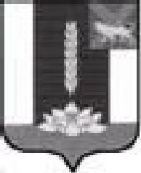 ДУМА ЧЕРНИГОВСКОГО РАЙОНА__________________________________________________________________РЕШЕНИЕПринято Думой Черниговского района26 сентября 2018 годаВ соответствии с Федеральным законом от 06.10.2003 № 131-ФЗ «Об общих принципах организации местного самоуправления в Российской Федерации», руководствуясь Уставом Черниговского района:1. Признать утратившими силу решений Думы Черниговского района:1) № 106-НПА от 28.06.2018 «О внесении изменений в «Правила землепользования и застройки Дмитриевского сельского поселения Черниговского муниципального района Приморского края».2) № 107-НПА от 28.06.2018 «О внесении изменений в «Правила землепользования и застройки Реттиховского сельского поселения Черниговского муниципального района Приморского края».3) № 108-НПА от 28.06.2018 «О внесении изменений в «Правила землепользования и застройки Снегуровского сельского поселения Черниговского муниципального района Приморского края».4) № 109-НПА от 28.06.2018 «О внесении изменений в «Правила землепользования и застройки Черниговского сельского поселения Черниговского муниципального района Приморского края».2. Настоящее Решение вступает в силу с момента опубликования в «Вестнике нормативных актов Черниговского района» приложении к газете «Новое время».Глава Черниговского района                                                              В.Н. Сёмкин27 сентября 2018 года№ 119-НПА ПОЯСНИТЕЛЬНАЯ ЗАПИСКАк проекту решения Думы Черниговского района О признании утратившими силу нормативных правовых актов Черниговского районаВ связи с вступлением в силу Федерального закона от 03.08.2018 № 340-ФЗ "О внесении изменений в Градостроительный кодекс Российской Федерации и отдельные законодательные акты Российской Федерации" считаем целесообразным отменить Решения Думы Черниговского района № 106-НПА, №107-НПА, №108-НПА, №109-НПА от 28.06.2018 и принять решение о внесении изменений в Правила землепользования и застройки Черниговского района в соответствии с действующим законодательством.В связи с вышеизложенным решение Думы Черниговского района необходимо признать утратившим силу.Начальник отдела градостроительства и имущественных отношений                                                       Ю.В. КрутаковаФИНАНСОВО-ЭКОНОМИЧЕСКОЕ ОБОСНОВАНИЕПринятие проекта решения Думы Черниговского района «О признании утратившими силу нормативных правовых актов Черниговского района» не потребует дополнительных финансовых затрат за счет средств районного бюджета.Начальник отдела градостроительства и имущественных отношений                                                      Ю.В. КрутаковаО признании утратившими силу нормативных правовых актов Черниговского района